商务部国际商务官员研修学院位置图1、地址：商务部培训中心（商务部国际商务官员研修学院），北京市昌平区北七家爱博路东口2、交通方式：（1）公共交通：地铁5号线终点天通苑北站，乘坐984路、537路、643路、905路/905路区间，到北京太阳城公交站下车，往回走30米，向东沿爱博路步行1000米左右至商务部培训中心西大门；（2）驾车：地图搜索“商务部国际官员研修学院西门”。3、地图：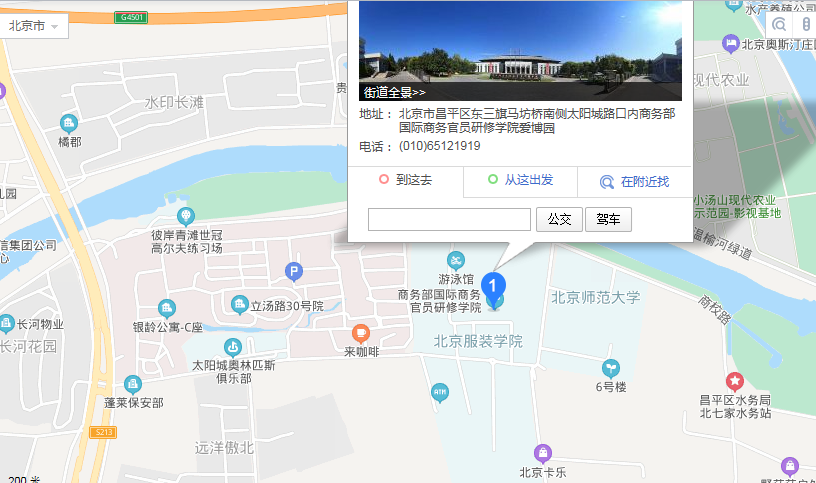 